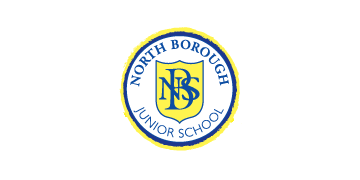 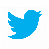 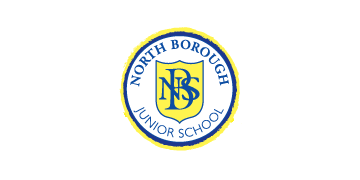 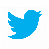 CLASS TEACHER PERSON SPECIFICATIONESSENTIAL CRITERIAQualifications, Training and Experience Qualified Teacher Status and evidence of appropriate in-service training and professional development.  Evidence of recent successful teaching experience.  Evidence of successful classroom organisation.  Experience of planning for pupil progress and monitoring the impact of action plans and interventions.  Evidence of a sound understanding of a range of teaching styles and approaches appropriate for children with special educational needs, a wide range of ability and a range of cultural backgrounds  Experience of successfully working with a range of outside agenciesKnowledge and Skills Effective interpersonal and communication skills.  Current, up to date knowledge of current national education agenda.  Experience of using assessment information to inform planning.  Knowledge of strategies and commitment to promote inclusion.  Evidence of the ability to maintain effective classroom discipline in a positive context and to promote well-ordered and self-disciplined behaviour throughout the school.  Good IT skills. Sound understanding of safeguarding in school and the responsibilities of a teacher in keeping children safe.Teaching and Learning Evidence of a clear understanding and the practical implementation of a range of teaching styles and approaches, and of how children learn at primary school.  Evidence of a well-developed understanding of a range of teaching styles and approaches appropriate for children with special educational needs, a wide range of ability and a range of cultural backgrounds.  Evidence of the ability to raise standards of achievement and of sustaining progress, including for the pupil premium groupPersonal Qualities High motivation and ability to use personal self-evaluation in order to become more effective.  Positive attitude and a good understanding of the current changing climate in education Resilient under pressure.  High motivation and ability to use personal self-evaluation in order to become more effective.  Positive attitude and a good understanding of the current changing climate in education.  Adaptability to changing circumstances and ideas.  Energy and enthusiasm.  Reliability and integrity. Positive attitude and enthusiasm for Teaching and Learning.  Commitment to involvement in the wide range of extra-curricular activities in school and extended schooling. Ability to plan time and organise work effectively.  Work under pressure and meet deadlines.  Be self-motivating and set personal goalsLeadership Skills Evidence of good teaching and a commitment to developing outstanding.  Motivate and inspire by setting and following high standards.  Seek advice and support when necessaryCommunication Skills Deal sensitively with people and develop professional relationships.  Ability to communicate clearly and take into account, where appropriate, the views of others.  Effectively communicate orally and in writing to a range of audiences.School Ethos Ability to support and help develop a vision for high quality education which promotes spiritual, moral and cultural development.  Ability to ensure that the classroom atmosphere is welcoming and that parents are encouraged to take an active part in the life of the school and their child’s education.  A commitment to raising achievement